Муниципальное казённое дошкольное образовательное учреждениеДетский сад № 2 «Солнышко» с. Ленинское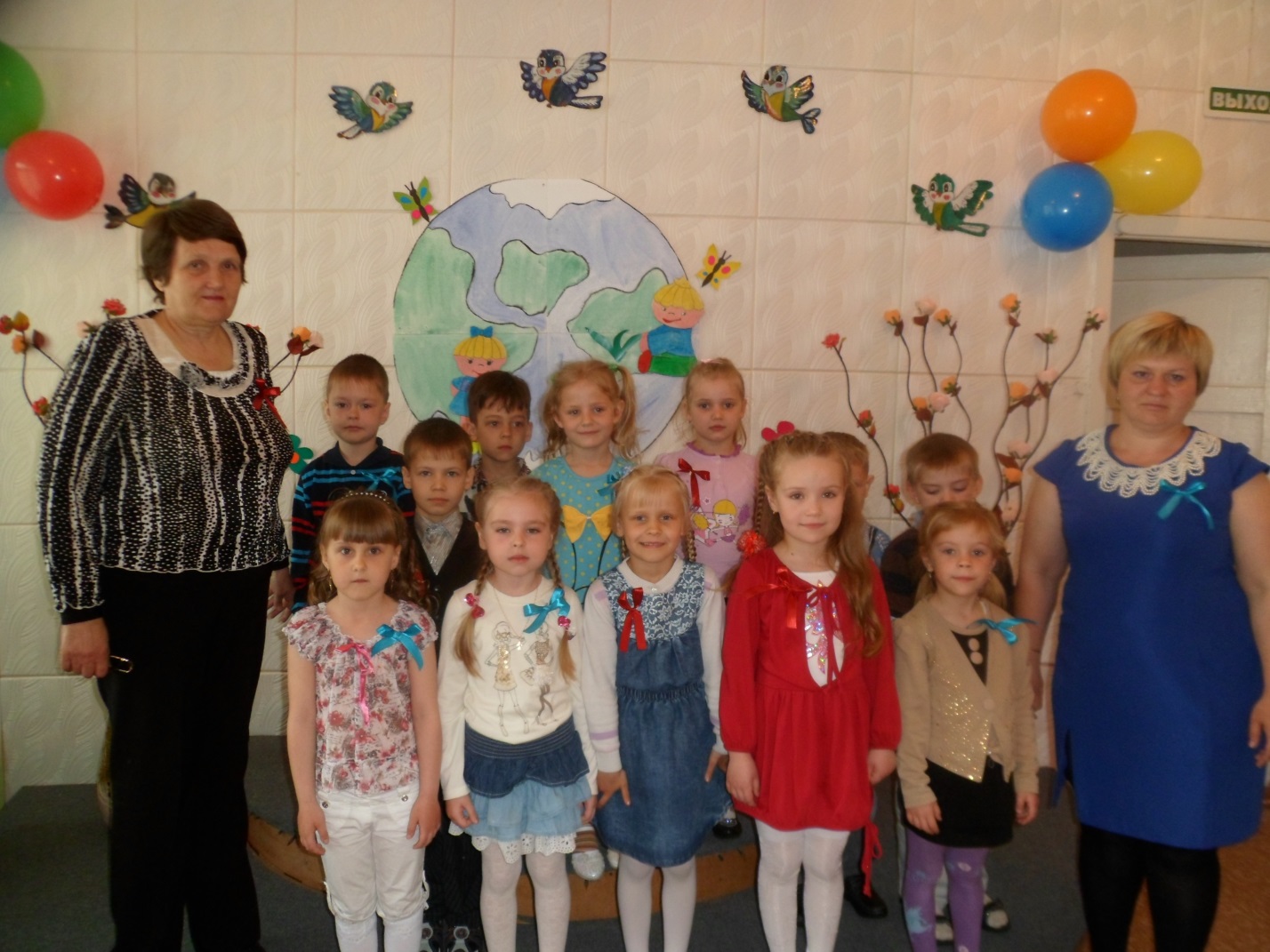 Воспитатель: Дементьева.С.В.Цель: Воспитывать любовь к природе.Задачи:  Закрепить знания детей о домашних и диких животных, животных севера и жарких стран; Закрепить знания детей о растениях Красной книги, учить находить их на картинках и называть;  Закрепить знания детей о раздельном сборе мусора, учить правильно сортировать          его;     Развивать наблюдательность, мышление, воображение, речь, память, творческие              способности детей: Воспитывать  любовь    и уважительное отношение к живой природе; умение               работать в коллективе , прийти на помощь.Материал: панно с изображением природы леса, севера, жарких стран и пейзаж деревни; наборы картинок с изображением домашних, диких животных, животных жарких стран и севера; наборы открыток растений Красной книги;               материал для творческой работы (коробки из-под конфет, фантики, пробки ,                                                                                       цветные нитки, бантики, ленточки и др.);               Чай заваренный на травах для угощения детей  и гостей.Входит  ведущий и дети.Ведущий :    Знают все взрослые ,знают все дети,    Что вместе с нами живут на планете,Дети:    Лев и журавль ,попугай и лисица ,    Волк и медведь ,стрекоза и  куница.    Белые рощи ,лесные дубравы,    Реки ,речушки ,деревья и травы!    Все доверяют тебе ,человек !    За все живое ,что есть на планете.    Ты самый умный ,а значит ,в ответеВедущий:        У нас сегодня  экологический праздник !       Нас ожидают интересные приключения, веселые песни, игры, конкурсы.       Но сначала нам надо познакомиться. Встречайте две команды.       Названия команд в загадки спрятаны.       Загадки отгадаем и быстро мы узнаем.Ребенок . "Незабудка"                Есть один такой цветок
                С виду прост и невысок.
                Цвет небес у лепестка,
                Не забудешь никогда.
                Его люди увидали
                И цветок назвали.
                Не розой, не любкой,
                А нежной: (незабудкой).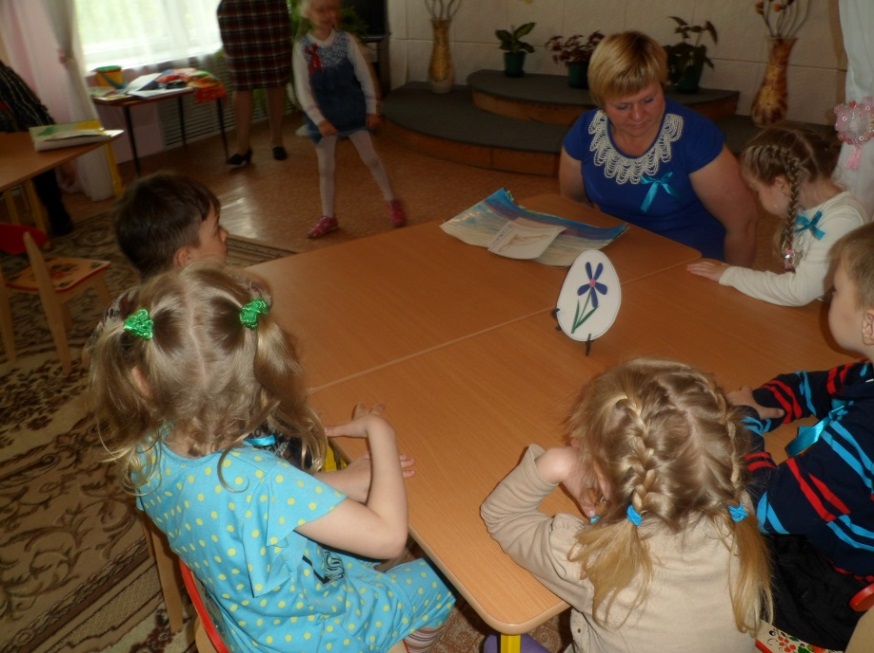 Ребенок. "Рябинка"               Из лесочка деревцо пришло к дому под крыльцо.
               С доброй славой, с головой кудрявой,
               С красными кистями, с пернатыми гостями: дроздами, снегирями.
               Загадку отгадайте, команду называйте.Ведущий: Теперь мы все знакомы.  Команда старшей группы «Незабудка » , И команда подготовительной группы «Рябинка». И начнем мы наш экологический марафон с  интеллектуально- экологического  штурма. Я  буду задавать вопросы каждой команде по очереди.1.Какая птица является санитаром леса?( Дятел)2.Птенцы какой птицы не знают своей матери? ( Кукушка).3.У какого жука в имени есть названия месяца ? (Майский жук ).4.Зачем нужны змеи ,ведь они опасны? ( Змеи приносят больше пользы ,чем вреда ,уничтожая огромное количество вредных грызунов ,змеиный яд используется в медицине).5.Какой гриб яркий ,а есть его нельзя ? ( Мухомор).6.Какие грибы растут на деревьях и пнях большими компаниями ? ( Опята).7.Какую ягоду можно найти зимой на болоте? ( Клюква).8.Ты сорвал с куста ягоду ,проглотил и даже не заметил ,что съел не одну ,а сразу много ягод ,только они маленькие и сцеплены вместе ? ( Малина). Сейчас я каждой команде  , загадаю экологическую задачу. 
 Задача  для команды «Незабудка» .
  Красная шапочка беспокоясь о своей бабушке попросила охотников убить всех в лесу волков. Изменится ли что-нибудь в лесу с исчезновением волков?
(Да изменится. В лесу разведется столько зайцев, что они съедят все растительность.)
Задача  для команды « Рябинка».
   Машеньке, живущей рядом с лесом, надоели комары, и она уничтожила всех        комаров. Что будет с лесом? ( Пострадают все те, кто питается насекомыми, птицы, лягушки. Если им нечего будет есть, то они погибнут. А если они погибнут, то и деревья погибнут, их съедят личинки, жуки).МУЗЫКАЛЬНАЯ ПАУЗА.  « Лесная песенка »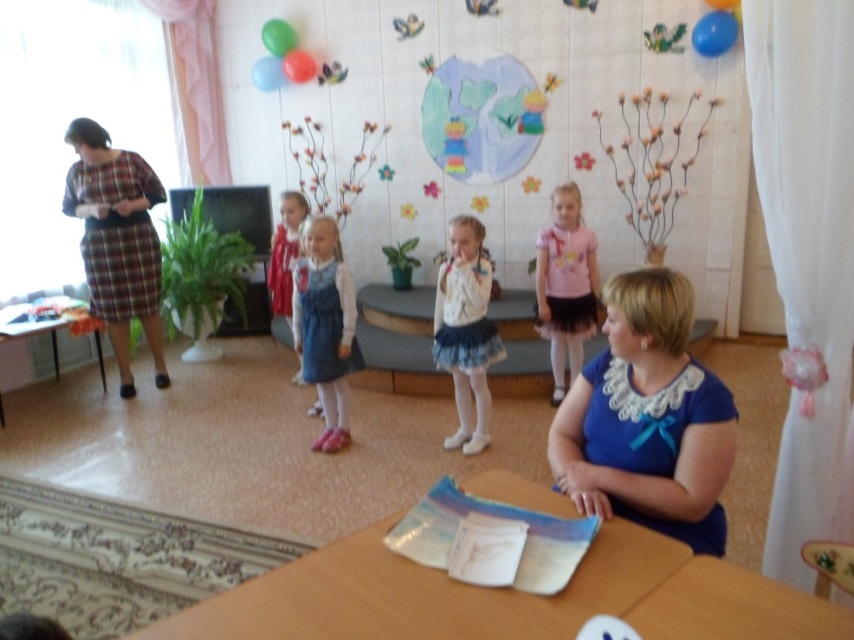 Ведущий:Пора встречать  на нашем празднике первого гостя.Под музыку входит Старичок – Лесовичок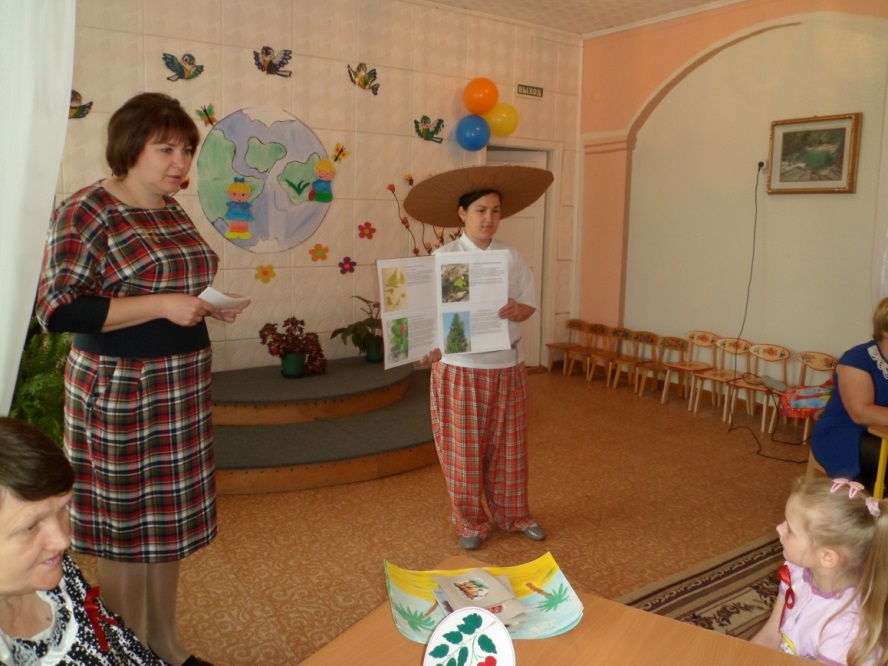 Лесовичок: Здравствуйте, дети! Лесной вам привет!Настало время в мою книгу заглянуть (показывает).Цвет имеет книга красный, 
Много в ней названий разных.
Здесь живут лиса, синица и растенье "медуница".
Подскажите мне, друзья,
Книга эта для чего нужна?(ответы детей). А теперь предлагаю  поиграть в игру.ИГРА "Найди растения Красной книги"Ведущий:У вас  лежат наборы растений , среди них есть растения Красной книги. Найдите их  и покажите Лесовечку  , а затем он их разместит в Красной книге.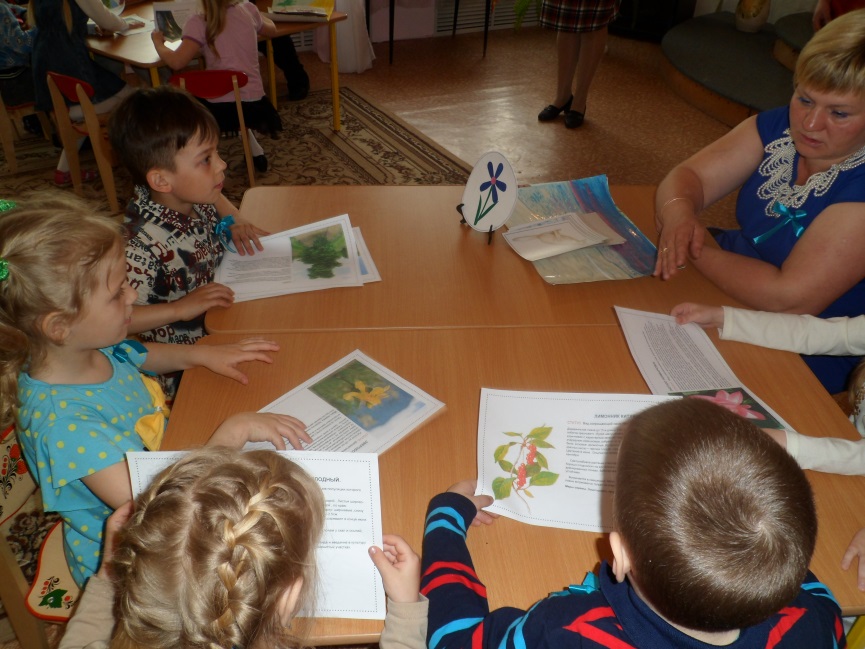 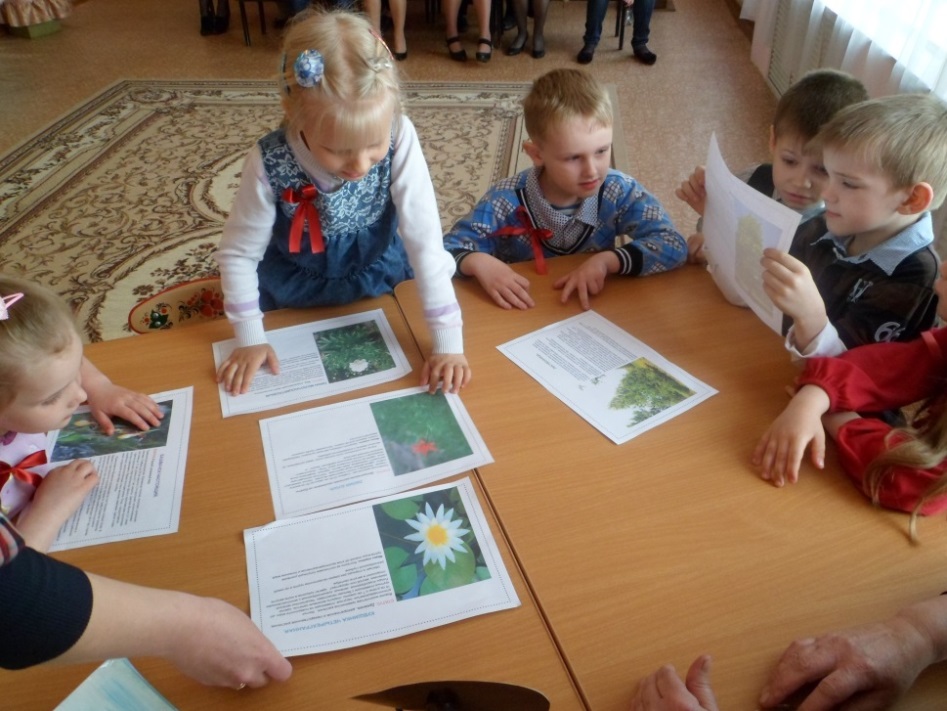 Лесовичок:Молодцы ,следующая игра  "Найди животному свой домик" Нашу большую Землю населяют много разных животных. Они живут и на Севере, и на Юге, и в лесах нашего края  . ВЕДУЩИЙ :У каждого животного есть свой дом, и вы сейчас  помогите им заселиться в свои дома, чтобы было уютно и тепло.Раскладываются небольшие панно с изображением природы жарких стран, Севера, средней полосы (леса) и с изображением деревенского домика.Ведущий :  У вас разложены картинки с животными.Ваша задача - поселить животных в свои домики.Команда "Рябинка" - животные Севера и животные леса.Команда "Незабудка" - домашние животные и животные жарких стран.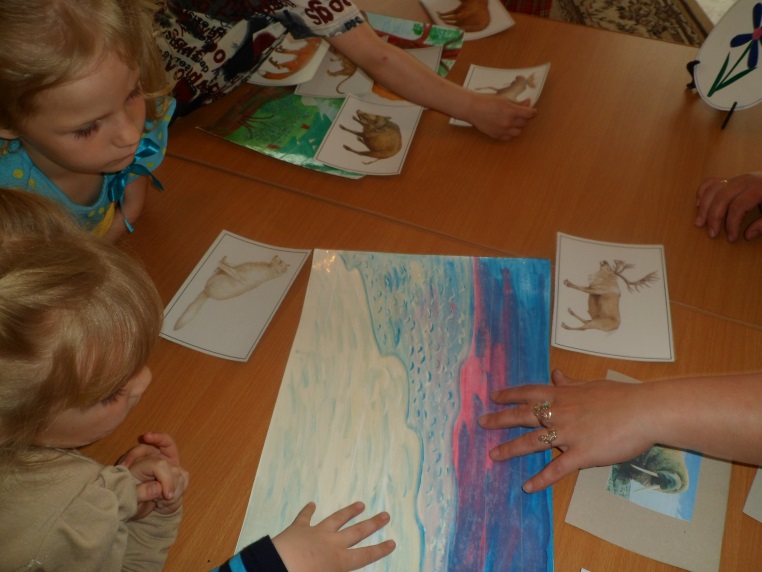 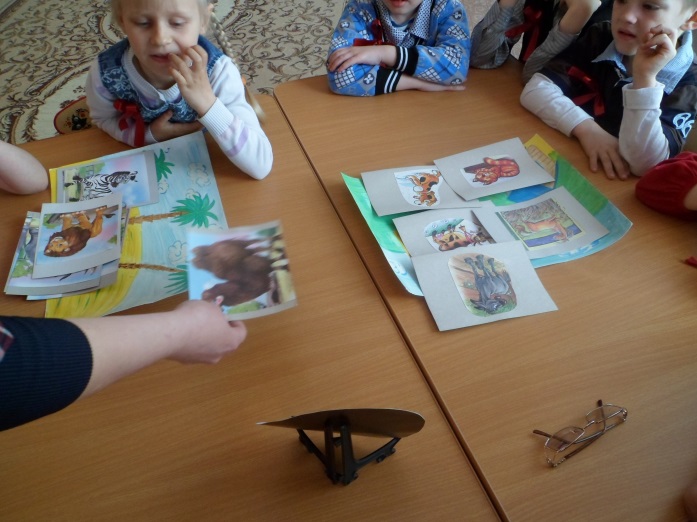 Лесовичок: Как порадовали вы меня, ребята, своими знаниями! Хочу я угостить  вас моим целебным   чаем , на травах.ФИТОПАУЗА. Лесовичок уходит.
Под громкую музыку появляется ЭКО-ЧУДИЩЕ.Костюм: брюки и рубашка из мешковины, на которые пришиты коробки из-под сока, банки, фантики, куски материи и т.д. На голове - причудливый парик.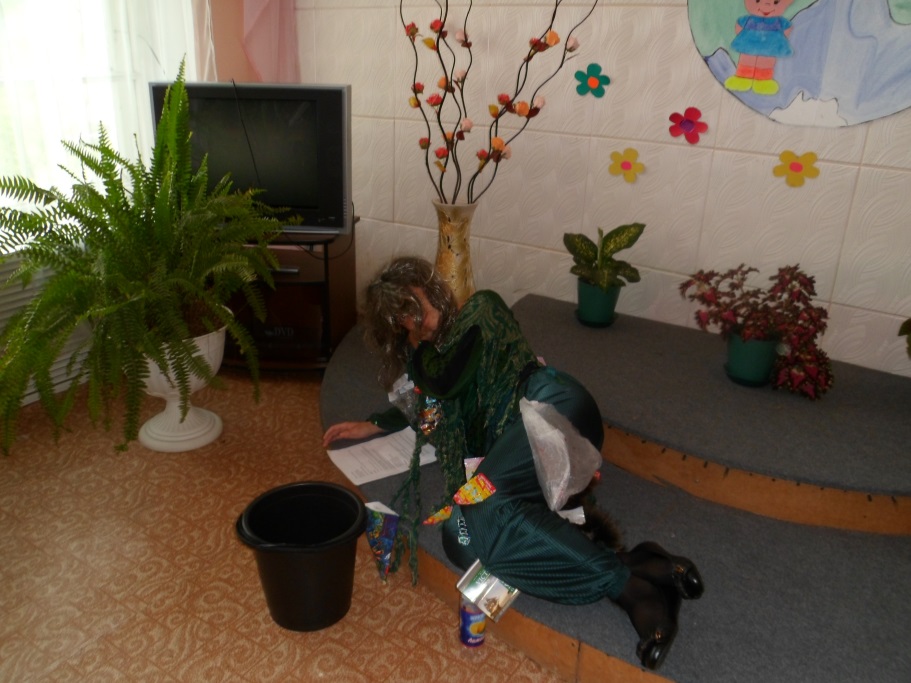 Э-Ч:    Громче хлопайте, давайте,
    Эко-Чудище встречайте.
    С вами буду я дружить, если станете сорить.
    Все для Чудища сойдет,
    Разный мусор подойдет:
    Фантики, скорлупки, пробки,
    Книги старые, коробки.
    Больше мусора бросайте,
    Никогда не убирайте.
    Вы согласны, дети?Дети: НЕТ!Э-Ч:   Нет? Неправильный ответ!
   Что ж, держитесь,
   Много бед вам детишки принесу.
   Зал ваш в свалку превращу.
   Я по залу ходить стану,
   Мусор свой я разбросаю.Ходит по залу, разбрасывает разный мусор .Э-Ч:   Ох, устал я, посижу,
   Да немножечко посплю (засыпает).Ведущий:    Вот так ужас! Вот беда!
   Что же делать нам, друзья?Взрослый из команды:   Мы не станем унывать.
   Мусор надо нам собрать.
   Все в картины превратить,
   Эко-Чудо удивить.ИГРА "РАССОРТИРУЙ МУСОР"( Дети собирают и сортируют мусор в отдельные ведерки (металл, бумага, пищевые отходы)Ведущий:   Молодцы, ребята! Навели порядок в зале.   А теперь мы этот мусор превратим в красивые картины и покажем Эко-ЧудищуНа столиках у детей лежат клей, скотч, ножницы, фломастеры, а также фантики от конфет, ячейки из-под коробок конфет, бумажные обрезки и заготовленные рамочки для картин (основа из коробки). Дети вместе с воспитателем придумывают картины и название им.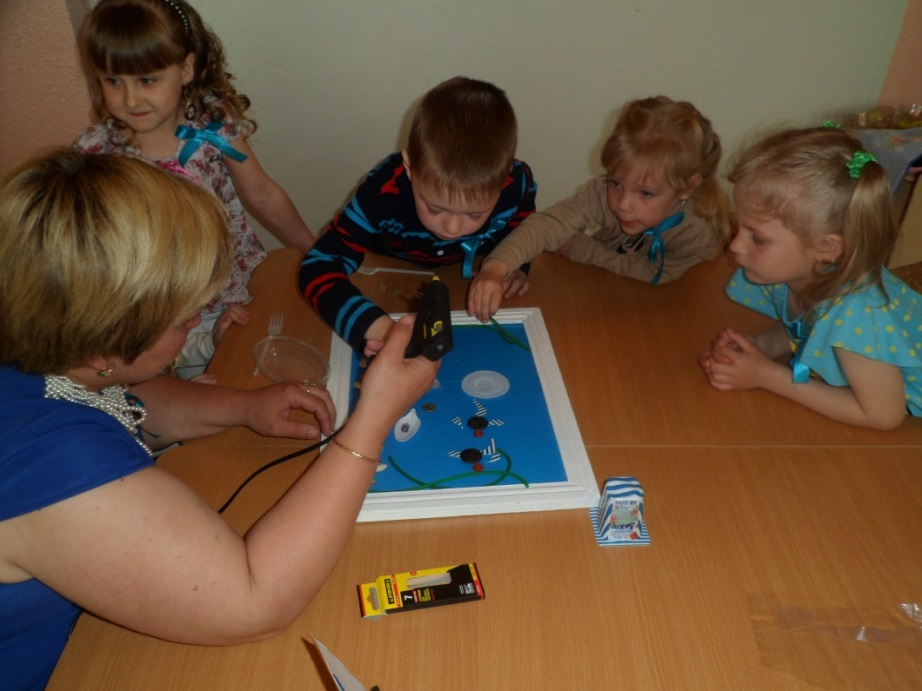 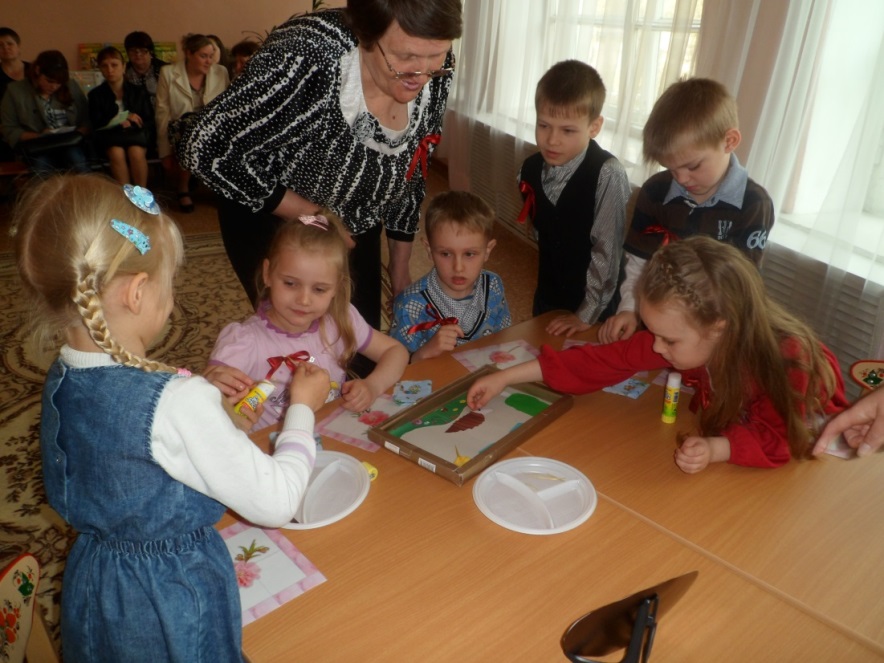 Просыпается Эко-Чудище:   Ох, как шумно стало в зале,
   Мне опять поспать не дали.
   Дети, чем вы заняты? Что вы хулиганите?
   Где мой мусор, где отходы:
   Банки, пробки и коробки?Ведущий: Эко –чудо мы твой мусор собрали, рассортировали и  ребята сделали из него замечательные картины . Ребята сейчас расскажут о них .ПРЕДСТАВЛЕНИЕ КАРТИН КОМАНДАМИ.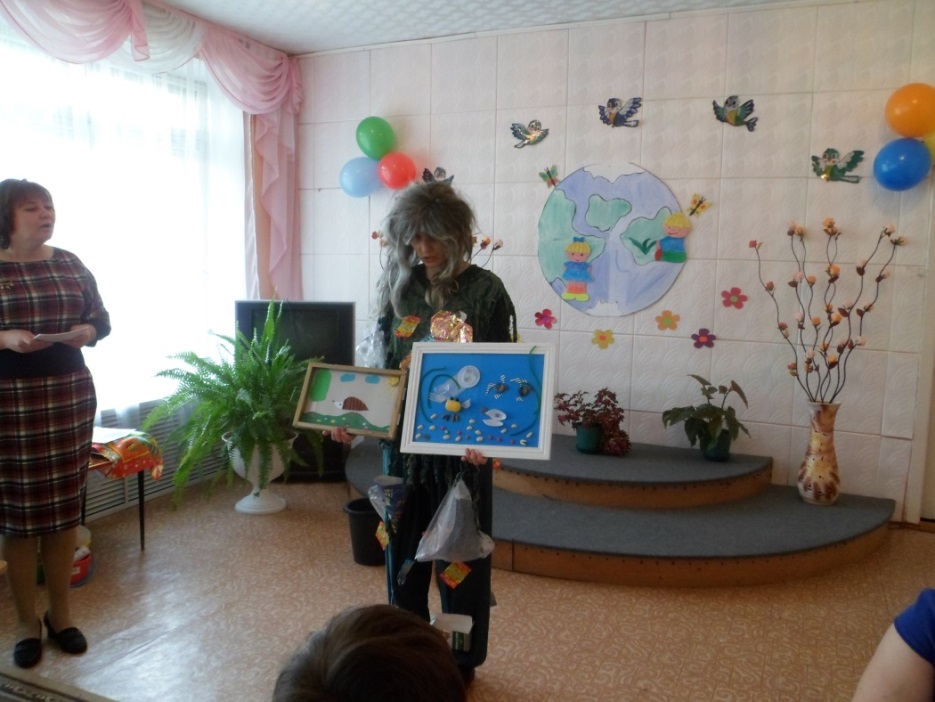 Ведущий:ЭКО-ЧУДО, посмотри, как в нашем детском саду дают вторую жизнь отходам, которые ты здесь разбросал.  Твоему вниманию и вниманию наших гостей предлагаются детские костюмы, сделанных руками родителей из обыкновенного мусора.ПОКАЗ МОД.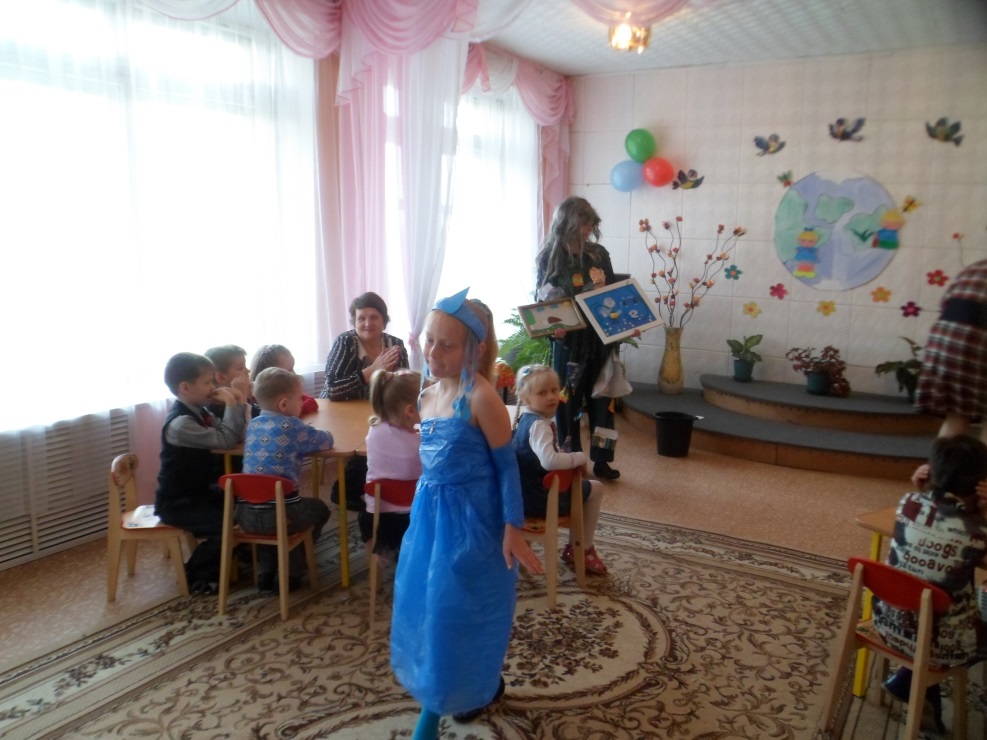 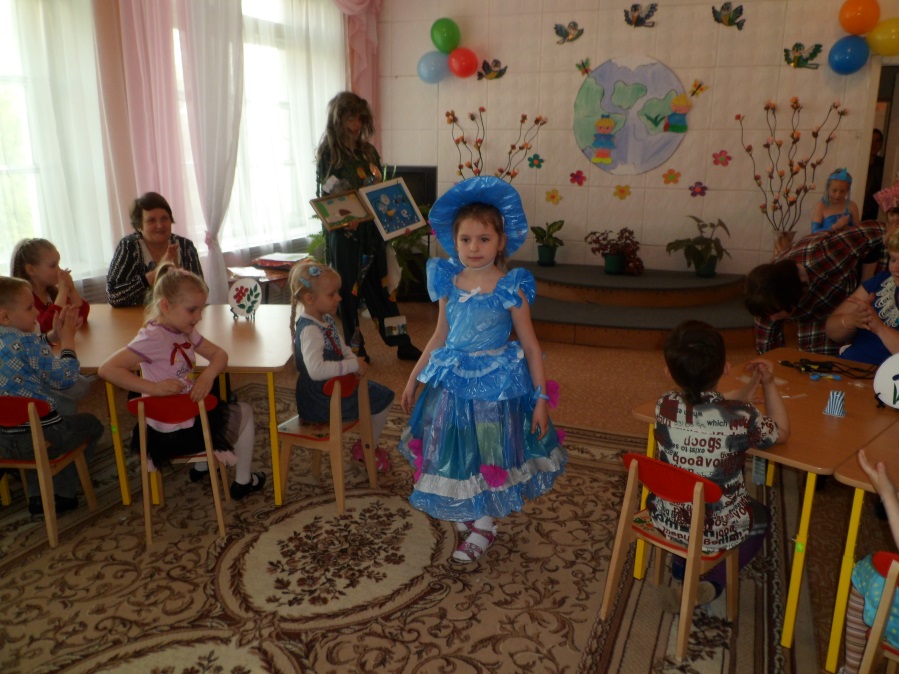 Э-Ч: Вы меня приятно удивили! Ведущий: Эко-Чудо, давай дружить с ребятами, только для этого тебе надо стать хорошим. Мусор свой забрать , плохих дел не делать.Э-Ч: Хорошо, я попробую стать таким. И не буду больше загрязнять нашу Землю.Теперь хочу быть не Эко-Чудом, а Эко-Красавцем.Возьму ваши картины себе на память и покажу тем, кого встречу по дороге. Пусть все знают, какие добрые, отзывчивые, умные дети живут в детском саду «Солнышко».Эко – Чудо уходит.ДЕТИ :   1. Если я сорву цветок,       Если ты сорвешь цветок,       Если все –и я ,и ты,       Если мы сорвем цветы,       Опустеют все поляны,       И не станет красоты.     2. Много трав растет полезных       На земле страны родной .       Могут справиться с болезнью       Мята ,ландыш ,зверобой.ВЕДУЩИЙ:       Охраняется Красной книгой       Столько редких животных и птиц.       Чтобы выжил простор многоликий        Ради света грядущих зарниц.3..Чтоб пустыни нагрянуть не смели,-     Чтобы души не стали пусты,      Охраняются птицы ,охраняются звери,      Охраняются даже цветы. Закончился наш  экологический  марафона. Давайте беречь Землю, ведь она - наш большой общий дом!